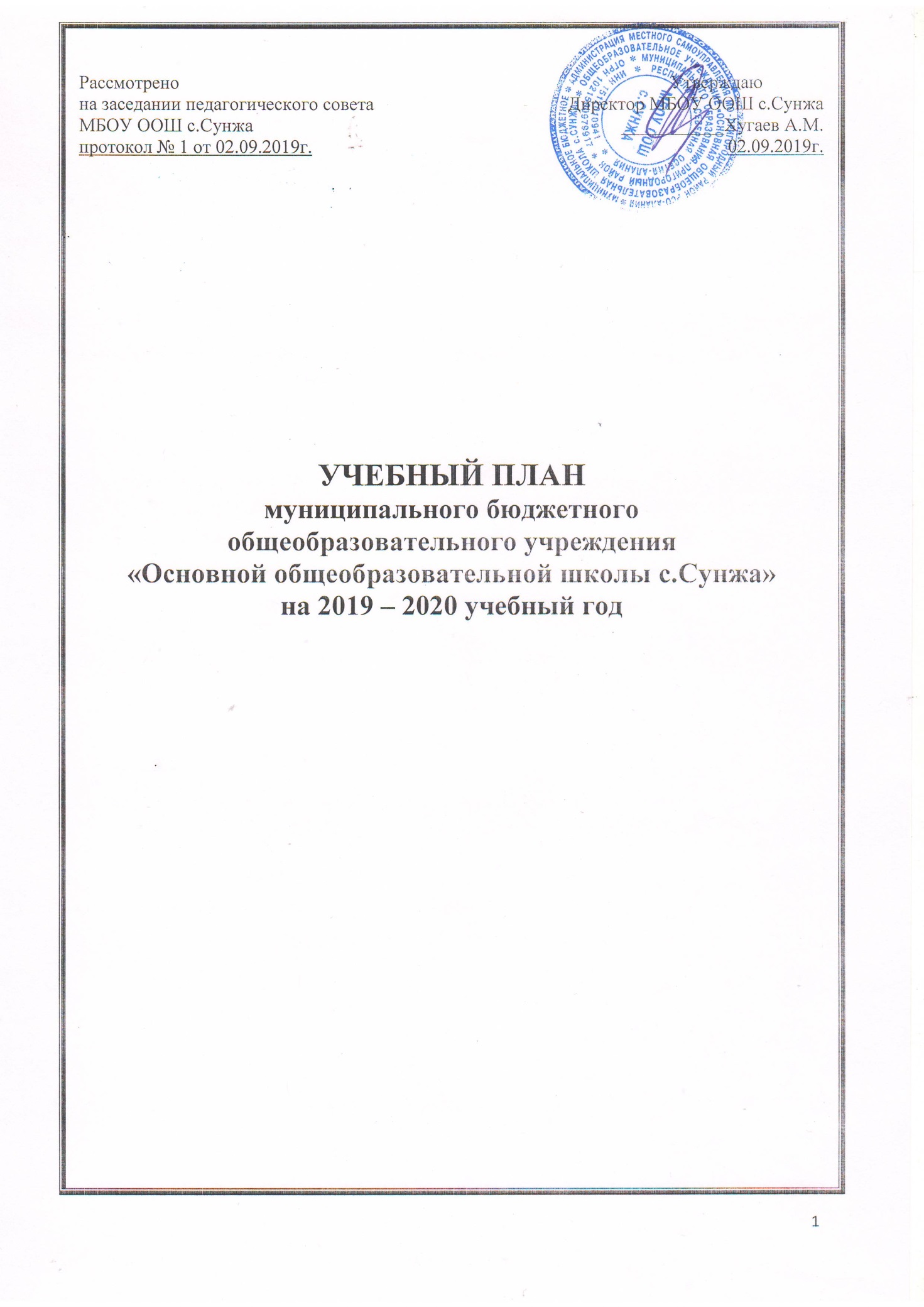 ПОЯСНИТЕЛЬНАЯ ЗАПИСКАУчебный план для МБОУ ООШ с.Сунжа разработан на основе республиканского базисного учебного плана для образовательных организаций Республики Северная Осетия-Алания, реализующих программы начального общего и основного общего образования, на 2017/18учебный год, утвержденного решением коллегии Министерства образования и науки РСО-Алания, формируются в соответствии с:●Федеральный Закон от 29 декабря 2012 года № 273 «Об образовании вРоссийскойФедерации»; ●Законом Республики Северная Осетия-Алания от 27 декабря 2013 года № 61-РЗ«Об образовании в Республике Северная Осетия-Алания»;● приказ Министерства образования Российской Федерации от 9 марта 2004 г. №1312 «Об утверждении федерального базисного учебного плана и примерныхучебных планов для образовательных учреждений Российской Федерации, реализующих программы общего образования» (в ред. Приказов Минобрнауки РФ от 20.08.2008 N 241, от 30.08.2010 N 889, от 03.06.2011 N 1994, от 01.02.2012 N 74);● приказ Министерства образования и науки Российской Федерации от 6 октября 2009 г. № 373 «Об утверждении и введении в действие федеральногогосударственного образовательного стандарта начального общего образования (вред. приказов Минобрнауки России от 26.11.2010 N 1241, от 22.09.2011 N 2357, от 18.12.2012 N 1060);● приказ Министерства образования и науки Российской Федерации от 05.03.2004 г. №1089 «Об утверждении федерального компонентагосударственных образовательных стандартов начального общего, основного общего и среднего (полного) общего образования (для VII-XI (XII) классов);● приказом Министерства образования и науки Российской Федерации от17.12.2010 г. №1897 «Об утверждении федерального государственного образовательного стандарта основного общего образования»;● приказом Министерства образования и науки Российской Федерации от31.03.2014г. №253 «Об утверждении федерального перечня учебников, рекомендованных к использованию при реализации имеющих государственную аккредитацию образовательных программ начального общего, основного общего, среднего общего образования»;● приказом Министерства образования и науки Российской Федерации от30.08.2013 г. №1015 «Об утверждении Порядка организации и осуществления образовательной деятельности по основным общеобразовательным программам – образовательным программам начального общего, основного общего и среднего общего образования»;●постановление Главного государственного санитарного  врача РоссийскойФедерации  от 29 декабря 2010г. № 189 «Об утверждении СанПиН 2.4.2.2821-10 «Санитарно-эпидемиологические требования к условиям и организации обучения в общеобразовательных учреждениях» (в редакции изменений №3, утвержденных постановлением Главного государственного санитарного врача РоссийскойФедерации от 24ноября 2015 г. № 81);письмо Министерства образования и науки Российской Федерации от 12 мая 2011г. № 03-296 «Об организации внеурочной деятельности при введении федерального государственного образовательного стандарта общего образования»;письмо Министерства образования Российской Федерации от 31 октября 2003г. « 13-51-263/123 «Об оценивании и аттестации учащихся, отнесенных по состоянию здоровью к специальной медицинской группе для занятий физической культурой»;письмо Министерства образования Российской Федерации от 4 марта 2010г. № 03-413 «О методических рекомендациях по организации элективных курсов»;письмо Министерства образования Российской Федерации от 26 июня 2012г. №03-ПГ-МОН-10430 «Об изучении предмета Технология».письмо Министерства образования и науки Российской Федерации  от 22 августа 2012 г. № 08-250 «О введении учебного курса ОРКСЭ»;письмо Министерства образования и науки Российской Федерации от 25 мая 2015 г. №08-761 «Об изучении предметных областей: «Основы религиозных культур и светской этики» письмо Министерства образования и науки Российской Федерации от 23июня 2017г. №7492.847 «О введении в общеобразовательных учреждениях учебного предмета «Шахматы», в рамках преподавания учебного предмета «Физическая культура»;Устав школы;Основная образовательная программа начального общего образования 2015-2020г.;Основная образовательная программа основного общего образования 2015-2020г.;Программа развитияМБОУ ООШ с.Сунжа, реализующая образовательные программы начального общего, основного общего образования, выбирает УМК из Федерального перечня учебной литературы, утвержденного приказом Министерства образования и науки Российской Федерации № 253 от 31.03.2014г. (ред. от 26.01.2016).  Учебный план является частью образовательной программыМБОУ ООШ с.Сунжа. В учебном планеМБОУ ООШ с.Сунжа определен состав учебных предметов обязательных предметных областей для образовательных программ начального общего и основного общего образования и учебное время, отводимое на их изучение по классам (годам) обучения;определеначасть, формируемая участниками образовательных отношений;при реализации федерального компонента государственного образовательного стандарта (ФК ГОС) определено количество учебных часов федерального компонента, регионального (национально-регионального) компонента, компонента образовательного учреждения. Региональный (национально-региональный) компонент учебного плана МБОУ ООШ с.Сунжа предполагает изучение следующих учебных предметов: «Родной (осетинский) язык», «Родной (осетинская) литература», «История Осетии», «География Осетии». Учебные предметы регионального (национально-регионального)компонента направлены на реализацию: программы «Родной (осетинский) язык и литература для 1-9 классов», утвержденной Министерством общего и профессионального образования Республики Северная Осетия – Алания в 2005 г.;программы «Родной (осетинский) язык для 1-9 классов», утвержденной Министерством образования и науки Республики Северная Осетия – Алания в 2012 г.;программы «История Осетии», утверждённой Министерством образования и науки Республики Северная Осетия - Алания в 2006 г.; программы «География Республики Северная Осетия» для 8-9 классов общеобразовательных школ. Учебный план МБОУ ООШ с. Сунжа на 2019/20 учебный год обеспечивает выполнение гигиенических требований к режиму образовательного процесса, установленных СанПиН 2.4.2.2821-10 «Санитарно-эпидемиологические требования к условиям и организации обучения в общеобразовательных учреждениях», утвержденных постановлением Главного государственного санитарного врача Российской Федерации от 29.12.2010 №189 (далее – СанПиН 2.4.2.2821-10 и предусматривает:4-летний нормативный срок освоения образовательных программ начального общего образования для I-IVклассов;5-летний нормативный срок освоения образовательных программ основного общего образования для V-IXклассов;Учебные предметы, изучающиеся в рамках самостоятельной работы обучающихся, в годовом учебном плане образовательной организации должны быть предусмотрены часы для проведения промежуточной и (или) итоговой аттестации обучающихся.  Учебный год в образовательной организации начинается 01.09.2019 года.Количество часов, отведенных на освоение обучающимися учебного плана МБОУ ООШ с.Сунжа, состоящего из обязательной части и части, формируемой участниками образовательного процесса, не превышает величину недельной образовательной нагрузки, установленную СанПиН 2.4.2.2821-10. Образовательная недельная нагрузка равномерно распределена в течение учебной недели, при этом объем максимальной допустимой нагрузки в течение дня составляет:для обучающихся 1-х классов - не превышает 4 уроков и 1 день в неделю – не более 5 уроков, за счет урока физической культуры;для обучающихся 2-4 классов – не более 5 уроков, и один раз в неделю 6 уроков за счет урока физической культуры при 6-ти дневной учебной неделе;для обучающихся 5-7 классов – не более 7 уроков;  для обучающихся 8-9  классов - не более 8 уроков.Продолжительность урока (академический час) во 2-9 классах не превышает 45 минут. Обучение в 1-м классе осуществляется с соблюдением следующих дополнительных требований:учебные занятия проводятся по 5-дневной учебной неделе и только в первую смену;использование «ступенчатого» режима обучения в первом полугодии (в сентябре, октябре по 3 урока в день по 35 минут каждый, в ноябре-декабре по 4 урока по 35 минут каждый; январь – май – по 4 урока по 40-45 минут каждый);обучение проводится без балльного оценивания знаний обучающихся и домашних заданий;дополнительные недельные каникулы в середине третьей четверти обучения. (СанПиН 2.4.2.2821-10, п. 10.10).Для удовлетворения биологической потребности в движении независимо от возраста обучающихся в МБОУ ООШ с.Сунжапроводится  не менее 3-х учебных занятий физической культурой (в урочной и внеурочной форме) в неделю, предусмотренных в объеме общей недельной нагрузки. Заменять занятия физической культурой другими предметами не допускается.Из-занехватки спортивного зала, при проведении учебных занятий по предмету «Физическая культура», объединяются обучающиеся только по параллелям.Объем домашних заданий (по всем предметам)не превышает (в астрономических часах): во 2-3 классах - 1,5 ч, в 4 - 5 классах - 2 ч, в 6 - 8 классах - 2,5 ч, в 9 классе - 3,5 ч. (СанПиН 2.4.2.2821-10, п. 10.30). Учебный план для 1 -4 классов МБОУ«Основная общеобразовательная школа с. Сунжа» на 2019-2020 уч. г.ПОЯСНИТЕЛЬНАЯ ЗАПИСКАУчебный план начального общего образования  обеспечивает реализацию государственного образовательного стандарта, гарантирует овладение учащимися необходимым минимумом знаний, умений и навыков, которые позволят ребенку продолжить образование на следующей ступени. Учебный план для 1—4 классов ориентирован на 4-летний нормативный срок освоения образовательных программ начального общего образования. Продолжительность учебного года: 1 класс — 33 учебные недели, 2—4 классы —34 учебных недель.Режим работы образовательного учреждения – 6 – дневная учебная неделя. Для учащихся 1 класса максимальная продолжительность учебной недели составляет 5 дней. Иностранный язык (английский язык и немецкий язык) ведется со 2 класса. Школа работает по программе «Школа России».Основная образовательная программа начального общего образования в 1-4  классах реализуется через учебный план и внеурочную деятельность.Во 2 и 3 классах часть базисного учебного плана (по1 часу в неделю), формируемого участниками образовательного процесса, используется для увеличения учебных часов, отводимых на изучение родного (осетинского) языка и литературного чтения на родном (осетинском) языке.	В 1 классах, преподавание физической культуры на ступени начального общего образования осуществляется в соответствии с ФГОС начального общего образования (Приказ №373 Министерство образования РФ от 06.10.2009г.),согласно которому осуществляется модернизация преподавания предмета «Физическая культура». В 2019-2020уч.г. предмет «Шахматы» вводится в 1- 2-ых классах за счет 1-го часа физической культуры, в рамках преподавания учебного предмета «Физическая культура», для укрепления здоровья, навыков здорового и безопасного образа жизни, а также интеллектуального развития молодого поколения.Во исполнение приказа Министерства образования и науки Республики Северная Осетия-Алания от 15 июля 2019 года №633 «Об утверждении перечня общеобразовательных организаций и дошкольных образовательных организаций, реализующих полилингвальную образовательную модель» и в целях обеспечения эффективности мероприятий в сфере образования по сохранению и развитию осетинского языка в 1 классе вводится полилингвальная образовательная модель с·1 сентября 2019 года.	Учебный предмет «Окружающий мир» в 4 классах изучается интегрировано с курсом «История Осетии» в объеме 17,5 часов в год.На изучение родного(осетинского) языка и литературного чтения на родном (осетинском) языке используется по 1 часу в неделю во 2-3 классах из части формируемой участниками образовательных отношений.	Недельный, годовой учебный план для 1 -4 классов МБОУ ООШ с.Сунжа, реализующих основную образовательную программу начального общего образованияна 2019 – 2020уч.г.Учебный план для 5 - 9 классов МБОУ «Основная общеобразовательная школа с. Сунжа» на 2019 – 2020 уч.г.ПОЯСНИТЕЛЬНАЯ ЗАПИСКАУчебный план 5 – 9 классов ориентирован на 5-летний нормативный срок освоения образовательных программ основного общего образования. Продолжительность учебного года – 34 учебных недель. Режим работы образовательного учреждения – 6 – дневная учебная неделя. В связи с тем, что с 1 сентября 2019г. 9-й класс перешел на реализацию федерального государственного образовательного стандарта основного общего образования, то учебный план 5 - 9 классов разработан на основе основной образовательной программы основного общего образования (вариант 4 базисного учебного плана для общеобразовательных организаций) и реализуется через учебный план и внеурочную деятельность.Учебный план основного общего образования МБОУ ООШ с. Сунжаявляется одним из основных механизмов реализации основной образовательной программы основного общего образования, обеспечивает введение в действие и реализацию требований федерального государственного образовательного стандарта основного общего образования, определяет общий объём нагрузки и максимальный объём аудиторной нагрузки обучающихся МБОУ ООШ с. Сунжа, реализующего ФГОС ООО.За счет компонента образовательного учреждения в количестве 1 часа в неделюв учебном плане 5 –8 классов увеличены часы учебных предметов «Родной (осетинский) язык» или «Родная (осетинская) литература», второй час компонента образовательного учреждения в учебном плане 5 класса представлен предметом «Информатика и ИКТ» и реализуется по 1 часу в неделю. Целью этого курса является приобретение обучающимися компьютерной грамотности, развитие у них информационной культуры. В 7-ом классе за счет компонента образовательного учреждения в количестве 1 час в неделю увеличены часы учебного предмета «Биология», в связи с тем, что учебники по биологии, рекомендованные к использованию в соответствии с федеральным перечнем учебников, рассчитаны на 2 часа в неделю.Компонент образовательного учреждения в учебном плане 8 класса представлен предметом «Информатика и ИКТ», реализуется - 1 час в неделю. Целью этого курса является приобретение обучающимися компьютерной грамотности, развитие у них информационной культуры, привитие элементов логического мышления, выражающегося в умении рассуждать, доказывать, обосновывать предлагаемые решения, использование специальных компьютерных программ для более эффективного усвоения знаний по другим учебным предметам.В 8 классе в рамках учебного предмета «Технология» в качестве учебного модуля изучается учебный предмет «Черчение и графика».Учебный предмет «География Осетии» изучается интегрировано с учебным предметом «География» в 8 - 9-х классах в объеме17,5 часов в год.В 2019 - 2020 уч.г. в 9 классе согласно учебному плану, на элективные курсы выделено 2 учебных часа в неделю. Продолжительность модуля составляет по 35 часа. Недельный, годовой учебный план для 5 - 9 классов МБОУ ООШ с.Сунжа, реализующих основную образовательную программу основного общего образования на 2019 – 2020уч.г.Предметная областьУчебные предметыУчебные предметыКоличество часов в неделюКоличество часов в неделюКоличество часов в неделюКоличество часов в неделюКоличество часов в неделюКоличество часов в неделюКоличество часов в неделюПредметная областьУчебные предметыУчебные предметы1акласс1б класс2акласс2бкласс3акласс4а класс4б классОбязательная частьОбязательная частьОбязательная частьРусский язык и литературное чтениеРусский язык и литературное чтениеРусский язык4(132)4(132)5(170)5(170)5(170)5(170)5(170)Русский язык и литературное чтениеРусский язык и литературное чтениеЛитературное чтение2(66)2(66)3(102)3(102)3(102)3(102)3(102)Иностранный языкИностранный языкАнглийский язык002(68)2(68)2(68)00Иностранный языкИностранный языкНемецкий  язык000002(68)2(68)Родной язык и литературное чтение на родном языкеРодной язык и литературное чтение на родном языкеРодной язык 3(99)3(99)2(68)2(68)2(68)3(102)3(102)Родной язык и литературное чтение на родном языкеРодной язык и литературное чтение на родном языкеЛитературное чтение на родном языке3(99)3(99)1(34)1(34)1(34)3(102)3(102)Математика и информатика Математика и информатика Математика4(132)4(132)4(136)4(136)4(136)4(136)4(136)Обществознание и естествознание (Окружающий мир)Обществознание и естествознание (Окружающий мир)Окружающий мир 2(66)2(66)2(68)2(68)2(68)2(68)2(68)Основы религиозных культур и светской этикиОсновы религиозных культур и светской этикиОсновы религиозных культур и светской этики1(34)1(34)ИскусствоИскусствоИзобразительное искусство1(33)1(33)1(34)1(34)1(34)1(34)1(34)ИскусствоИскусствоМузыка1(33)1(33)1(34)1(34)1(34)1(34)1(34)Технология Технология Технология	1(33)1(33)1(34)1(34)1(34)1(34)1(34)Физическая культураФизическая культураФизическая культура2(66)2(66)2(66)2(66)3(102)3(102)3(102)Физическая культураФизическая культураШахматы 1(33)1(33)1(33)1(33)3(102)3(102)3(102)Итого:Итого:Итого:21(693)21(693)25(850)25(850)25(850)26(884)26(884)Часть, формируемая участниками образовательных отношений:   Литературное чтение на родном (осетинском) языкеЧасть, формируемая участниками образовательных отношений:   Литературное чтение на родном (осетинском) языкеЧасть, формируемая участниками образовательных отношений:   Литературное чтение на родном (осетинском) языке--1(34)1(34)1(34)Максимально допустимая недельная нагрузкаМаксимально допустимая недельная нагрузкаМаксимально допустимая недельная нагрузка21(693)21(693)26(884)26(884)26(884)26(884)26(884)№ПредметФ.И.О. учителяНазвание курса1.алгебраЗасеева Т.Г.«Квадратный двухчлен и его корни»2.русск. яз.Базаева Д.А.«Подготовка к ОГЭ по русскому языку»Предметные областиУчебныеПредметыКлассыКоличество часов в неделюКоличество часов в неделюКоличество часов в неделюКоличество часов в неделюКоличество часов в неделюКоличество часов в неделюКоличество часов в неделюКоличество часов в неделюПредметные областиУчебныеПредметыКлассы5а класс5б класс6а класс6а класс7а класс7б класс8класс9классОбязательная частьОбязательная частьРусский язык и литератураРусский язык5 (175)5 (175)6 (210)6 (210)4 (136)4 (136)3 (105)3 (105)Русский язык и литератураЛитература3 (105)3 (105)3 (105)3 (105)2 (70)2 (70)2 (70)3 (105)Родной язык и родная литератураРодной язык 2 (70)2 (70)2 (70)2 (70)2 (70)2 (70)2 (70)2 (70)Родной язык и родная литератураРодная литература1 (35)1 (35)1 (35)1 (35)1 (35)1 (35)1 (35)1 (35)Иностранный языкНемецк./ англ.3 (105)3 (105)3 (105)3 (105)3 (105)3 (105)3 (105)3 (105)Математика и информатикаМатематика5 (175)5 (175)5 (175)5 (175)Математика и информатикаАлгебра3 (105)3 (105)3 (105)3 (105)Математика и информатикаГеометрия2 (70)2 (70)2 (70)2 (70)Математика и информатикаИнформатика1 (35)1 (35)1 (35)1 (35)Общественно-научные предметыИстория2 (70)2 (70)2 (70)2 (70)2 (70)2 (70)2 (70)2 (70)Общественно-научные предметыОбществознание1 (35)1 (35)1 (35)1 (35)1 (35)1 (35)Общественно-научные предметыГеография1 (35)1 (35)1 (35)1 (35)2 (70)2 (70)2 (70)2 (70)Естественнонаучные предметыФизика2 (70)2 (70)2*(70)3 (105)Естественнонаучные предметыХимия2 (70)2 (70)Естественнонаучные предметыБиология1 (35)1 (35)1 (35)1 (35)1 (35)1 (35)2 (70)2 (70)ИскусствоМузыка1 (35)1 (35)1 (35)1 (35)1 (35)1 (35)1 (35)ИскусствоИзобразительное искусство1 (35)1 (35)1 (35)1 (35)1 (35)1 (35)ТехнологияТехнология2 (70)2 (70)2 (70)2 (70)2 (70)2 (70)ТехнологияЧерчение и графика1 (35)Физическая культура и Основы безопасности жизнедеятельностиОБЖ1 (35)1 (35)Физическая культура и Основы безопасности жизнедеятельностиФизическая культура3 (105)3 (105)3 (105)3 (105)3 (105)3 (105)3 (105)3 (105)ИтогоИтого3030323233333434Часть формируемая участниками образовательных отношенийЧасть формируемая участниками образовательных отношенийРодная литератураРодная литература1111111Информатика и ИКТИнформатика и ИКТ1111Биология Биология 11Максимально допустимая недельная нагрузкаМаксимально допустимая недельная нагрузка3232333335353636